ΠρωτομαγιάΔιάβασε το παρακάτω κείμενο.ΜΙΑ ΙΣΤΟΡΙΑ ΤΡΙΑΝΤΑ ΨΑΡΑΔΩΝΌταν τελείωσε ο μεγάλος πόλεμος, στα 1945, οι ψαράδες της Κεραμωτής, κοντά στην Καβάλα, που σε όλη σχεδόν την Κατοχή είχαν μείνει άνεργοι και πολύ δυστύχησαν, έκαμαν το σταυρό τους, ανασκουμπώθηκαν και συνάχτηκαν ένας ένας στα ιχθυοτροφεία τους, αποφασισμένοι να ξαναρχίσουν τη σκληρή δουλειά τους. Τα ιχθυοτροφεία όμως της Κεραμωτής ήταν σχεδόν ολότελα καταστραμμένα από την αναγκαστική εγκατάλειψη. Το ποτάμι της περιοχής, ο Νέστος, είχε με τον καιρό απλώσει την κοίτη του και χυνόταν τώρα μέσα στα ιχθυοτροφεία.Τότε οι τριάντα ψαράδες των ιχθυοτροφείων αποφάσισαν ν` αλλάξουν την πορεία του ποταμού, να τον ξαναγυρίσουν στην παλιά του κοίτη και να ελευθερώσουν το ιχθυοτροφείο.Αυτό βέβαια δεν ήταν καθόλου εύκολη δουλεία. Δεν είναι καθόλου εύκολο να γυρίσει κανείς το ρεύμα του ποταμού, να το κάμει να υπακούσει στη θέληση του ανθρώπου. Μια παλιά παροιμία λέει πως «ο ποταμός γυρεύει τα δικαιώματά του πενήντα χρόνια», δηλαδή ο ποταμός, όταν μια φορά κάμει ένα πέρασμα και μια κοίτη, δύσκολα αλλάζει πορεία, γίνεται πια αφέντης και κύριος του τόπου.Φυσικό λοιπόν ήταν οι τριάντα ψαράδες της Κεραμωτής να δουλέψουν σκληρά και κυρίως να δουλέψουν όλοι μαζί, σαν μια ψυχή και σαν ένα σώμα, για να κατορθώσουν αυτό, που πραγματικά θα ήταν ακατόρθωτο αν δούλευε ο καθένας χωριστά.Μάλιστα ένα χειμωνιάτικο βράδυ, εκεί στα τέλη του Νοεμβρίου, ξέσπασε ξαφνικά μια καταιγίδα, που κόντεψε να παρασύρει τα φράγματα και να καταστρέψει το ωραίο έργο. Οι ψαράδες όμως, με πίστη και με κουράγιο πάλι, ξενύχτησαν όλοι μέσα στο ιχθυοτροφείο. Βουτηγμένοι στα νερά ως τη μέση, καθάριζαν τα φράγματα από τα φύκια, για να κυκλοφορούν ελεύθερα τα νερά και να μην παρασύρουν με τη δύναμη τους τα φράγματα.Από κει και πέρα η δουλειά δεν τους φαινόταν πια δύσκολη. Σιγά σιγά έφτιαξαν τις καλαμιές για τα φράγματα των ιχθυοτροφείων, επισκεύασαν τα καλυβόσπιτά τους, ναυπήγησαν βάρκες, αγόρασαν και αυτοκίνητο, για να μεταφέρουν τα ψάρια στις ψαραγορές.Πώς όμως μπόρεσαν οι τριάντα φτωχοί και άσημοι ψαράδες της Καβάλας να πετύχουν αυτό το έργο; Πώς μπόρεσαν να παρουσιαστούν όλοι μαζί, να ομονοήσουν, να μην κάνει ο καθένας του κεφαλιού του, να ενώσουν όλες τις δυνάμεις τους σε μια πειθαρχημένη δύναμη; Ακόμη πώς μπόρεσαν να βρουν και τα χρηματικά μέσα που χρειάζονταν γι` αυτή τη δουλειά, τις «πιστώσεις» δηλαδή, με τις οποίες συμπλήρωσαν την προσωπική εργασία τους;Όλα αυτά τα μπόρεσαν με την τυπική και ουσιαστική ένωσή τους σε ένα συνεταιρισμό.Αν, ύστερα από τόσα χρόνια, θυμήθηκα ξανά αυτή τη μικρή και πολύ συγκινητική ιστορία και σας τη διηγιέμαι, είναι γιατί μπορεί να γίνει σε όλους ένα πολύτιμο παράδειγμα. Να μας διδάξει πως η συνεργασία, η αλληλεγγύη και η αλληλοβοήθεια, η αγάπη και η ομόνοια, βοηθούν τον άνθρωπο να κατορθώσει κάποτε και πράγματα που θεωρούνται ακατόρθωτα ή έστω πολύ δύσκολα.Πέτρος ΓλέζοςΑπάντησε στις παρακάτω ερωτήσεις: Πώς κατάφεραν οι τριάντα φτωχοί ψαράδες της Καβάλας να πετύχουν αυτό που είχαν ανάγκη και να ξαναδουλέψουν στα ιχθυοτροφεία τους;…………………………………………………………………………………………………………………………..…………………………………………………………………………………………………………………………..…………………………………………………………………………………………………………………………..…………………………………………………………………………………………………………………………..…………………………………………………………………………………………………………………………..…………………………………………………………………………………………………………………………..…………………………………………………………………………………………………………………………..Το κείμενο λέει ότι οι ψαράδες αυτοί μπόρεσαν  να «να δουλέψουν σκληρά και κυρίως να δουλέψουν όλοι μαζί, σαν μια ψυχή και σαν ένα σώμα, για να κατορθώσουν αυτό, που πραγματικά θα ήταν ακατόρθωτο αν δούλευε ο καθένας χωριστά.»Τι πιστεύεις ότι κερδίζει ένας άνθρωπος  όταν προσπαθεί μαζί με άλλους να καταφέρει κάτι πολύ δύσκολο; Τι θετικά έχει η ομαδική δουλειά και προσπάθεια; Πώς ωφελείται κάποιος που συμμετέχει σε συλλογικούς αγώνες για να βελτιώσει τη ζωή του;…………………………………………………………………………………………………………………………..…………………………………………………………………………………………………………………………..…………………………………………………………………………………………………………………………..…………………………………………………………………………………………………………………………..…………………………………………………………………………………………………………………………..…………………………………………………………………………………………………………………………..…………………………………………………………………………………………………………………………..Λίγα λόγια για τους συνεταιρισμούς…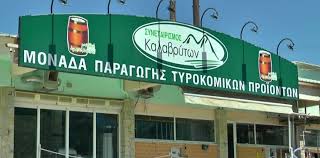 Συνεταιρισμός είναι μια: «αυτόνομη ένωση προσώπων που συγκροτείται εθελοντικά για την αντιμετώπιση των κοινών οικονομικών, κοινωνικών και πολιτιστικών αναγκών και επιδιώξεων τους, διαμέσου μιας συνιδιόκτητης και δημοκρατικά διοικούμενης επιχείρησης».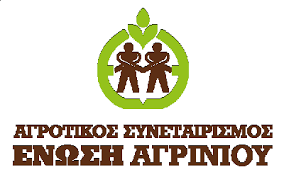 Οι συνεταιριστές πιστεύουν ότι η ζωή και η εργασία σε μια συνεταιριστική επιχείρηση διέπονται από ορισμένες αξίες. Αυτές οι αξίες που ακολουθούν είναι η αυτοβοήθεια, η αυτοευθύνη, η δημοκρατία, η ισότητα, η δικαιοσύνη, η αλληλεγγύη και οι ηθικές αξίες της εντιμότητας, της ειλικρίνειας, της κοινωνικής ευθύνης και της μέριμνας για τους συνανθρώπους. 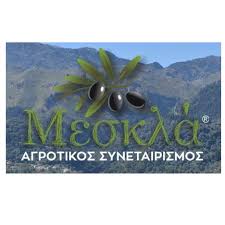 Οι συνεταιριστικές αρχές είναι οι κατευθυντήριες γραμμές με τις οποίες οι συνεταιρισμοί μπορούν να θέσουν τις αξίες τους σε εφαρμογή.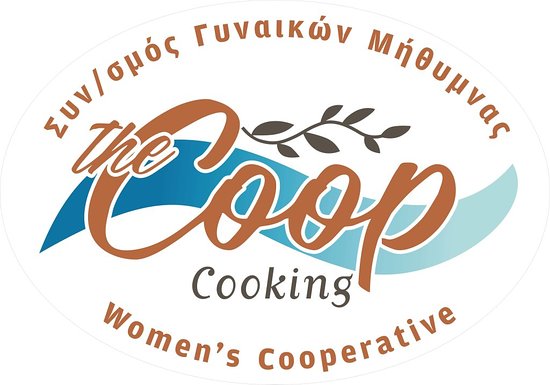 1η Αρχή: Εθελοντική και Ελεύθερη Συμμετοχή2η Αρχή: Δημοκρατικός Έλεγχος από τα Μέλη3η Αρχή: Οικονομική συμμετοχή των μελών4η Αρχή: Αυτονομία και ανεξαρτησία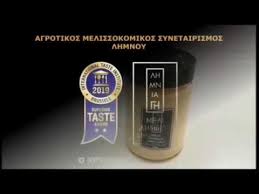 5η Αρχή: Εκπαίδευση, κατάρτιση και πληροφόρηση6η Αρχή: Συνεργασία μεταξύ των συνεταιρισμών7η Αρχή: Κοινοτικό ενδιαφέρον